Arithmetic Sequences Worksheet #1			Name: _______________________ Hr:____Write the equation for the arithmetic series below.16. Find  in # 1		17. Find  in # 2		18. Find  in #11.19. Given . Find: d= _______.   20. Write the first 5 terms of the sequence Geometric Sequences Worksheet #1			Name: _______________________ Write the equation for the Geometric series below.Investigating Sums of Arithmetic SequencesSTEP 1: 	Add the given terms of the sequence to find the sum for those terms.STEP 2:	Calculate the average of the first and last terms of the sequence.STEP 3:	Multiply the average found in step 2 by the number of terms in the sequence.STEP 4:	Record your answers in a table.Draw Conclusions:1.  Compare your answers from Steps 1 and 3.  What do you notice?Write a sentence that explains how to calculate the sum of the first n terms of a sequence 	without adding all of the terms.Write a formula for the explanations you gave in Exercise 3.  Use a1 to represent the first term,	 an to represent the last term, and n to represent the number of terms.5.  Use your formula to find the sum of the terms in each of the following sequence:	a.  3, 9, 15, 21	b.  2, 3, 4, 5, 6, 7, 8, 9, 10, 11, 12, 13Arithmetic Series: Worksheet #2		Name:__________________________ Period:______Use the series formula and show your work. Given the series  5, 8, 11, 14…. 1. Find the sum of the first 4 terms. 				2. Find .Given the series 8, 7, 6, 5, 4, 3, 2….  3. Find the sum of the first 7 terms. 				4. Find .Given 5. Find the sum of the first 12 terms. 				6. Find the sum of the first 20 terms. Given 7. Find the sum of the first 9 terms. 				8. Find the sum of the first 11 terms. Given 9. Find the sum of the first 99 terms. 				10. Find the sum of the first 200 terms.  Geometric Series: Worksheet #2		Name:__________________________ Period:______Use the series formula and show your work. Given the series  1, 4, 16, 64, … 1. Find the sum of the first 14 terms. 				2. Find Sn = 341Given the series 7, -21, 63, -189, ….  3. Find the sum of the first 18 terms. 				4. Find .Given the series -90, 30, -10, 10/3, …5. Find the sum of the first 16 terms. 				6. Find Sn = -66.67Given the series 1, 9, 81, 7297. Find the sum of the first 10 terms. 				8. Find the sum of the first 11 terms. Given an =  9. Find the sum of the first 99 terms. 				10. Find the sum of the first 200 terms. Sigma Notation						Name:_______________________		Write the following in sigma notation.1.      4, 8, 12, 16, 20, …				2.      20, 14, 8, 2, -4, -10, …3.   10, 9, 8, 7, 6, 5, 4, 3, 2, 1,…			4.    5, 10, 15, …5.    1, 2, 6, 24, 120, …				6.   81, 27, 9, 3, 1, …7.   -8, -12, -18, -27, …				8.  1, -6, 36, -216, …Write out the series represented below.7. 				8. 				9. 10. 				11. 				12. 13.  			14.  			15.  16.  			17.  			18.  Graphing Geometric Sequences						Name:____________________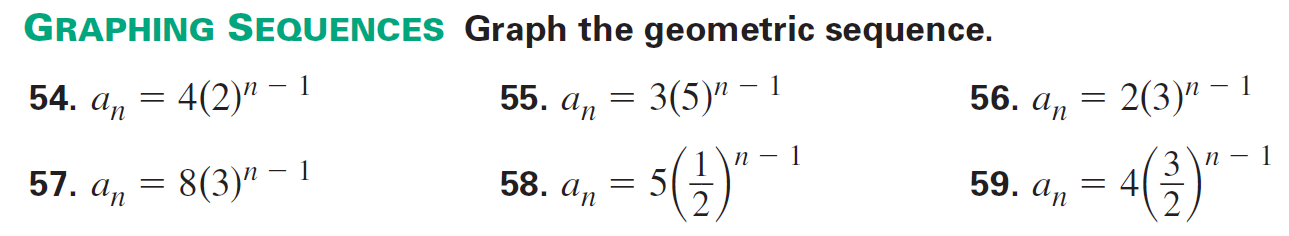 1. 								2.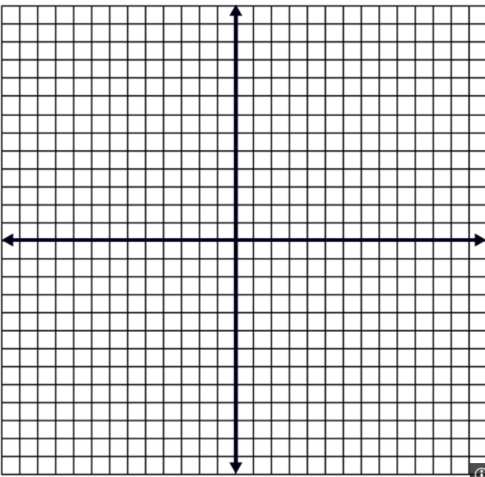 3. 								4. 5. 								6. 1.      2.     10, 100, 190, 280…3.      4.       4, 1, -2, -5…5.    6. 10, 8, 6, 4, ….7. 8. 9. 10. 11. 12. 13. 14. 15. 1.      4, 12, 36, 108, 324,…2.     2, -6, 18,-54, 162,…3.      2, 8, 32, 128,…4.        ,  ,  , …5.   375, -75, 15, -3, …6. -28, 14, -7,  , -  , …7.  r = 3, a1 = 28.   r = -2, a1 = 69.  r = -3, a1 = 1210.  a1 =  , a3 = 6, 11.   a2 = 5, a4 =  12.  a2 =  28, a5 = -1792SequencesSumAverage of 1st and last termMultiply Avg. by number of terms2, 5, 8, 11, 141, 8, 15, 22-1, 1, 32, 11, 20, 29, 38, 47, 56-25, -29, -33, -37, -4120, 16, 12, 8, 4, 0